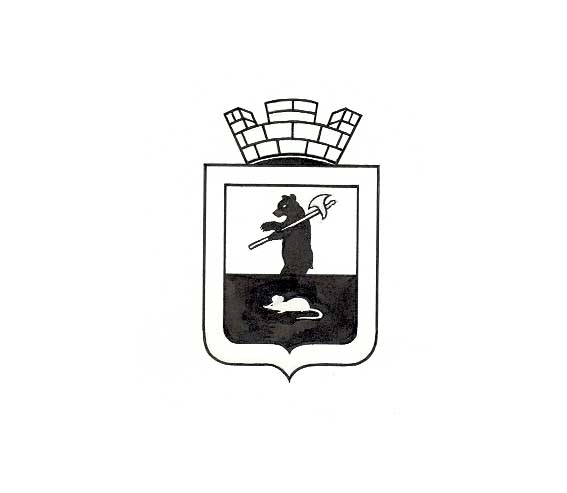    АДМИНИСТРАЦИЯ МЫШКИНСКОГО МУНИЦИПАЛЬНОГО РАЙОНАПОСТАНОВЛЕНИЕг. Мышкинот «  15     »         06                     2011г.          № 490 О внесении изменений в районнуюцелевую Программу развитияобразования Мышкинского муниципальногорайона на 2010-2011 гг.     На основании ст.30 Устава Мышкинского муниципального района,ПОСТАНОВЛЯЕТ:  Внести следующие изменения в районную целевую Программу развития образования  Мышкинского муниципального района на 2010 –2011 гг., утвержденную постановлением Администрации Мышкинского муниципального района от 16.12.2009 года № 1054 «Об утверждении районной целевой Программы развития образования Мышкинского муниципального района на 2010-2011 годы»:В Перечне программных мероприятий в разделе 1«Повышение доступности и качества образования в муниципальной системе образования» в пункте 1«Организация итоговой аттестации выпускников средней школы в форме и по материалам единого государственного экзамена» в столбце 6 «Объем финансирования (в тыс. рублей) 2011 год) заменить цифру «7,45» на цифру «0,95».1.2.В Перечне программных мероприятий в разделе 1«Повышение доступности и качества образования в муниципальной системе образования» в пункте 11«Приобретение нового оборудования для пищеблоков ОУ» в столбце 6 «Объем финансирования (в тыс. рублей) 2011 год) заменить цифру «100,0» на цифру «39,204».     1.3. В Перечне программных мероприятий в разделе 1«Повышение доступности и качества образования в муниципальной системе образования» в пункте 18 «Организация и проведение районных мероприятий для обучающихся ОУ района (Приложение 1)» в столбце 6 «Объем финансирования (в тыс. рублей) 2011 год) заменить цифру «37,0» на цифру «95,496».    1.4. В Перечне программных мероприятий в разделе 1«Повышение доступности и качества образования в муниципальной системе образования» в пункте 19 «Организация отдыха, оздоровления и занятости детей и подростков. Развитие сети профильных дневных оздоровительных лагерей в ОУ района» в столбце 6 «Объем финансирования (в тыс. рублей) 2011 год) заменить цифру «325,0» на цифру «404».    1.5. В Перечне программных мероприятий в разделе 1«Повышение доступности и качества образования в муниципальной системе образования» в пункте 19 «Организация отдыха, оздоровления и занятости детей и подростков. Развитие сети профильных дневных оздоровительных лагерей в ОУ района» в столбце 6 «Объем финансирования (в тыс. рублей) 2011 год) заменить цифру «36,1» на цифру «44,9».     1.6.  В приложении № 1 «Смета реализации муниципальной целевой программы развития образования на 2010-2011 годы» в разделе 1 «Организация итоговой аттестации» в строке 4 «ЕГЭ 2011 год» в столбце 3 «Сумма (тыс.руб.)» цифру « 7,45» заменить на цифру  «0,95».     1.7. В приложении № 1 «Смета реализации муниципальной целевой программы развития образования на 2010-2011 годы» в разделе 3 «Приобретение нового оборудования для пищеблоков» в строке 3 в столбце 3 «Сумма (тыс.руб.)» цифру « 100,0» заменить на цифру «39,204».     1.8. В приложении № 1 «Смета реализации муниципальной целевой программы развития образования на 2010-2011 годы» в разделе 5 «Проведение районных и участие в  областных мероприятиях для обучающихся» в строке 3 в столбце 3 «Сумма (тыс.руб.)» цифру « 37,0» заменить на цифру «95,496».     1.9. В приложении № 1 «Смета реализации муниципальной целевой программы развития образования на 2010-2011 годы» в разделе 8 « Организация отдыха, оздоровления и занятости детей и подростков. Развитие сети профильных дневных оздоровительных лагерей в ОУ района» в строке 4 в столбце 3 «Сумма (тыс.руб.)» цифру « 325,0» заменить на цифру «404».     1.10. В приложении № 1 «Смета реализации муниципальной целевой программы развития образования на 2010-2011 годы» в разделе 8 « Организация отдыха, оздоровления и занятости детей и подростков. Развитие сети профильных дневных оздоровительных лагерей в ОУ района» в строке 5 в столбце 3 «Сумма (тыс.руб.)» цифру « 36,1» заменить на цифру «44,9».2.Контроль за исполнением настоящего постановления возложить на  заместителяГлавы администрации Мышкинского муниципального района по социальным вопросам Г.А. Чикорову.3.Опубликовать настоящее постановление в газете «Волжские зори».4. Постановление вступает в силу с момента опубликования.    Глава муниципального района                                                            А.Г. Курицин                                   